                                                    РЕСПУБЛИКА КРЫМ                                       НИЖНЕГОРСКИЙ  СЕЛЬСКИЙ СОВЕТ                                                             Р Е Ш Е Н И Е                                                                17-й сессии 1-го созыва«16» июля  2015 г.                                     № 133Об определении учетной нормы площадижилого помещения и нормыпредоставления общей площади жилого помещения по договору социального найма	В соответствии  со статьями 14,50 Жилищного кодекса российской Федерации, Федеральным законом от 06.10.2003 г. № 131-ФЗ «Об общих принципах организации местного самоуправления в Российской Федерации», Уставом муниципального образования Нижнегорское сельское поселение Нижнегорского района Республики Крым,Нижнегорский сельский советРЕШИЛ:Установить учетную норму площади жилого помещения, исходя из которой определяется уровень обеспеченности граждан общей площадью жилого помещения в целях принятия на учет в качестве нуждающихся в жилых помещениях на территории Нижнегорского сельского поселения, в размере 8  и менее квадратных метров в общей площади  жилого помещения на одного члена семьи.Установить норму предоставления площади жилого помещения по договору социального найма в жилых помещениях муниципального жилищного фонда 15 квадратных метров общей площади на одного члена семьи.Превышение установленной нормы предоставления жилого помещения по договору социального найма допускается в случаях, установленных Жилищным кодексом Российской Федерации. В иных случаях с учетом конструктивных особенностей жилого помещения допускается превышение установленной нормы жилого помещения не более чем на 10 квадратных метров общей площади на всю семью. Контроль за выполнением настоящего решения возложить на постоянную комиссию по правовым вопросам.Председатель Нижнегорского сельского совета                                             А.А. Конохов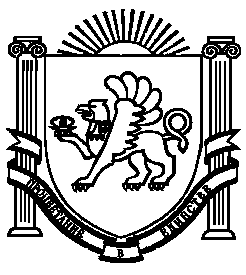 